Unità di apprendimento: Il Paesaggio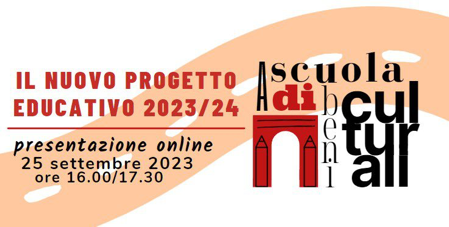 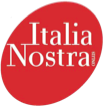 Scheda di approfondimento Scheda di approfondimento Confronta le tue opinioni con quelle di compagni e compagne sulla salvaguardia, la protezione e la tutela del patrimonio ambientale, poi completa le frasiConfronta le tue opinioni con quelle di compagni e compagne sulla salvaguardia, la protezione e la tutela del patrimonio ambientale, poi completa le frasiPer tutelare l'ambiente non serve essere geografi o scienziati, è sufficiente:……………………………………………………………………………………………….……………………………………………………………………………………………….……………………………………………………………………………………………….Per gestire il riciclaggio e lo smaltimento dei rifiuti non serve essere geologi o scienziati, è sufficiente:……………………………………………………………………………………………….……………………………………………………………………………………………….……………………………………………………………………………………………….Per ridurre l'inquinamento non serve essere antropologi o scienziati, è sufficiente:……………………………………………………………………………………………….……………………………………………………………………………………………….……………………………………………………………………………………………….Per essere cittadini responsabili, cioè veri «nativi ambientali», non serve essere scienziati, è sufficiente:……………………………………………………………………………………………….……………………………………………………………………………………………….……………………………………………………………………………………………….A conclusione delle discussioni con i compagni abbiamo capito che:……………………………………………………………………………………………….……………………………………………………………………………………………….……………………………………………………………………………………………….